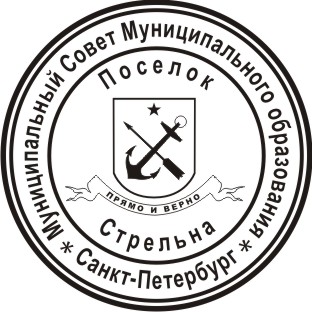 Муниципальный СоветМуниципального образования поселок СтрельнаV созываРЕШЕНИЕ (проект)от             2018 года	                                            	                                               № О внесении  изменений в Решение Муниципального Совета Муниципального образования поселок Стрельна от 05.11.2015 №38 «Об определении границ прилегающих территорий к организациям и (или) объектам, на которых не допускается розничная продажа алкогольной продукции на территории Муниципального образования поселок Стрельна» 	В соответствии с пунктом 2 и пунктом 4 статьи 16 Федерального закона от 22.11.1995 № 171-ФЗ «О государственном регулировании производства и оборота этилового спирта, алкогольной и спиртосодержащей продукции и об ограничении потребления (распития) алкогольной продукции», постановлением Правительства Российской Федерации от 27.12.2012 №1425 «Об определении органами государственной власти субъектов Российской Федерации мест массового скопления граждан и мест нахождения источников повышенной опасности, в которых не допускается розничная продажа алкогольной продукции, а также определении органами местного самоуправления границ прилегающих территорий, на которых не допускается розничная продажа алкогольной продукции»МУНИЦИПАЛЬНЫЙ СОВЕТРЕШИЛ:Внести изменения в решение Муниципального Совета Муниципального образования поселок Стрельна от 05.11.2015 №38 «Об определении границ прилегающих территорий к организациям и (или) объектам, на которых не допускается розничная продажа алкогольной продукции на территории Муниципального образования поселок Стрельна» (далее – решение от 05.11.2015 №38): Пункт 5 решения от 05.11.2015 №38 исключить. Решение от 05.11.2015 №38 дополнить приложением 28 в редакции согласно приложению 1 к настоящему решению.Решение от 05.11.2015 №38 дополнить приложением 29 в редакции согласно приложению 1 к настоящему решению.Контроль за исполнением настоящего решения возложить на  Главу   Муниципального образования Беленкова Валерия Николаевича.Настоящее решение вступает в силу со дня опубликования (обнародования).Глава муниципального образования,исполняющий полномочия председателяМуниципального  Совета                                                                                        В.Н. Беленков     Приложение 1к  решению Муниципального Совета Муниципального образования поселок Стрельнаот « »   2018 № Приложение 28Схема границ прилегающих территорий к организациям и(или) объектам, на которых не допускается розничная продажа алкогольной  продукцииЛедовый комплекс «АСК-С»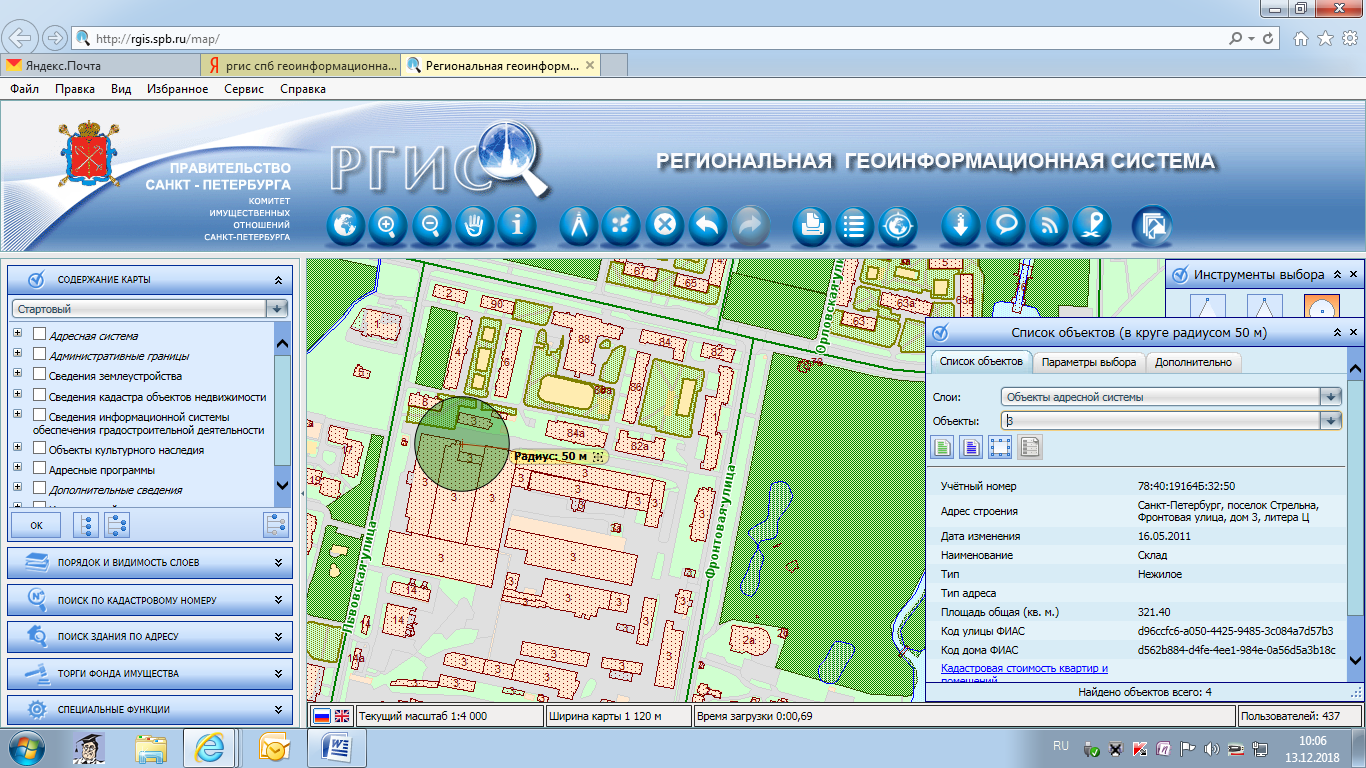 УСЛОВНЫЕ ОБОЗНАЧЕНИЯПриложение 2к  решению Муниципального Совета Муниципального образования поселок Стрельнаот « »   2018   № Приложение 29Схема границ прилегающих территорий к организациям и(или) объектам, на которых не допускается розничная продажа алкогольной  продукцииСпортивный комплекс с крытым катком Государственного бюджетного учреждения Спортивная школа «Манеж» Петродворцового района Санкт-Петербурга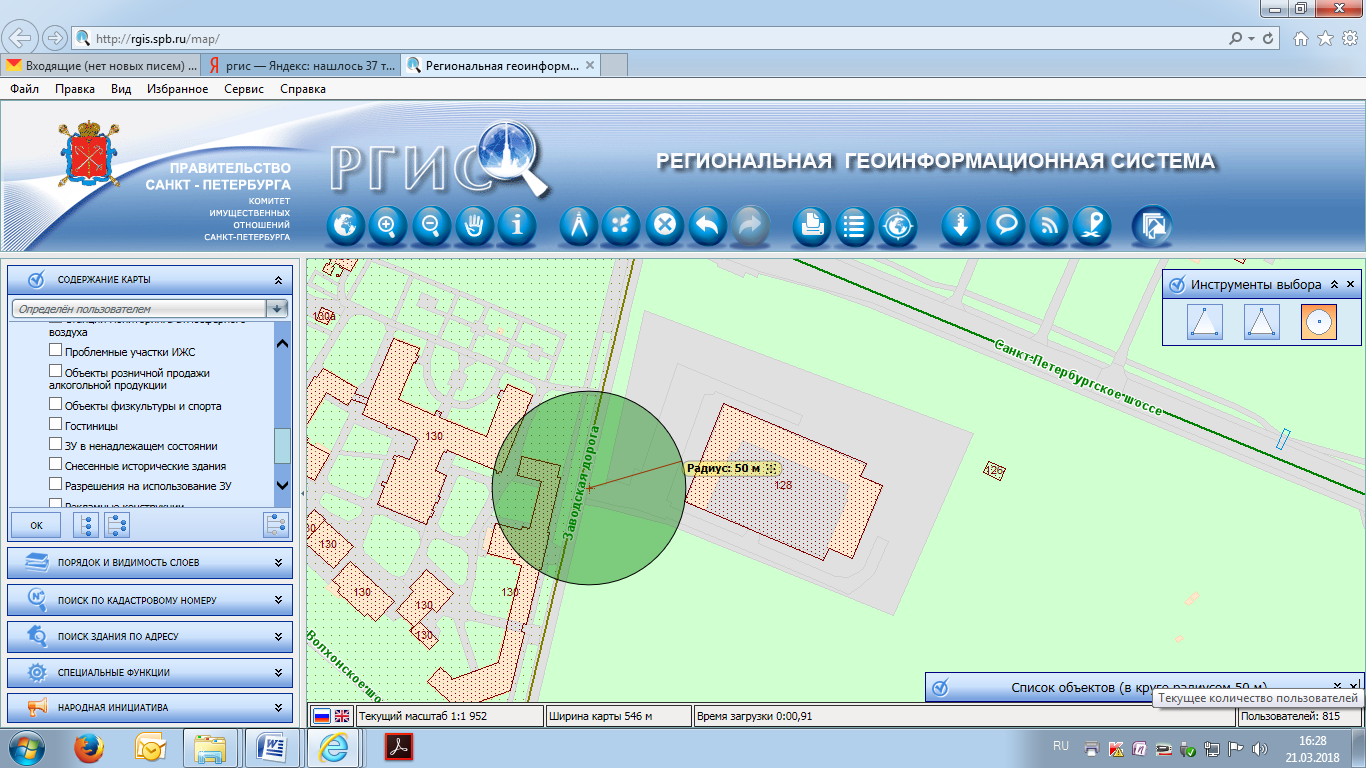 УСЛОВНЫЕ ОБОЗНАЧЕНИЯ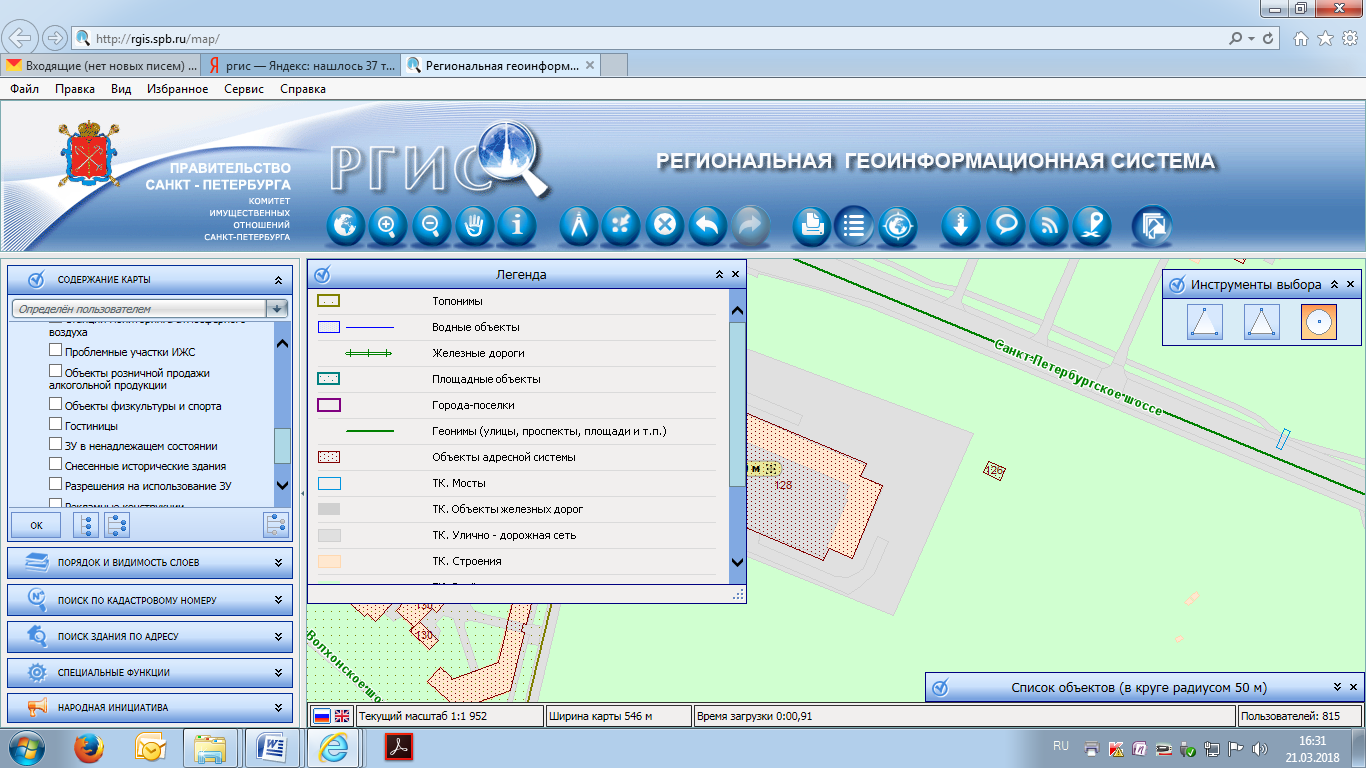 - Объект - границы прилегающих территорий к объектам, на которых не допускается розничная продажа алкогольной  продукции- Объект - границы прилегающих территорий к объектам, на которых не допускается розничная продажа алкогольной  продукции